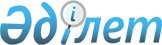 Ордабасы аудандық мәслихатының 2020 жылғы 14 қыркүйектегі № 67/2 "Пайдаланылмайтын ауыл шаруашылығы мақсатындағы жерлерге жер салығының базалық мөлшерлемелерін арттыру туралы" шешімінің күші жойылды деп тану туралыТүркістан облысы Ордабасы аудандық мәслихатының 2022 жылғы 9 қарашадағы № 30/2 шешiмi. Қазақстан Республикасының Әділет министрлігінде 2022 жылғы 14 қарашада № 30517 болып тiркелдi
      "Қазақстан Республикасындағы жергілікті мемлекеттік басқару және өзін-өзі басқару туралы" Қазақстан Республикасы Заңның 7 бабының 5 тармағына, "Құқықтық актілер туралы" Қазақстан Республикасының Заңның 27 бабына сәйкес, Ордабасы аудандық мәслихаты ШЕШТІ:
      1. "Пайдаланылмайтын ауыл шаруашылығы мақсатындағы жерлерге жер салығының базалық мөлшерлемелерін арттыру туралы" 2020 жылғы 14 қыркүйектегі № 67/2 Ордабасы аудандық мәслихатының (Нормативтік құқықтық актілерді мемлекеттік тіркеу тізілімінде № 5816 болып тіркелген) шешімінің күші жойылды деп танылсын.
      2. Осы шешім оның алғашқы ресми жарияланған күнінен кейін күнтізбелік он күн өткен соң қолданысқа енгізіледі.
					© 2012. Қазақстан Республикасы Әділет министрлігінің «Қазақстан Республикасының Заңнама және құқықтық ақпарат институты» ШЖҚ РМК
				
      Мәслихат хатшысы

Қ. Әбдіхалық
